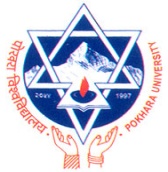 POKHARA UNIVERSITYFACULTY OF HEALTH SCIENCESAnnounces Admission for Following Programs for 2075 BS (2018AD)First date of Publication: 04 Aug 2018, Revised 18 August 2018 *Admission of M. Pharm. scholarship quota will be based on PU scholarship rules which can be obtained from Pokhara University website (pu.edu.np)Important activities and dates ProgramsSeatsSeatsEligibility RemarksPrograms*Scholarship PayingEligibility RemarksM. Pharm. in Natural Products Chemistry16B. Pharm or equivalent degree as recognized by Pokhara University with CGPA 2.5 out of 4.00 Scale or equivalent relative conversion in case of other grading systems or 55% in percentage system.Hard copy Submission onlyM. Pharm. in Clinical Pharmacy38B. Pharm or equivalent degree as recognized by Pokhara University with CGPA 2.5 out of 4.00 Scale or equivalent relative conversion in case of other grading systems or 55% in percentage system.Hard copy Submission onlyB. Pharm.3210+2 (Science) or PCL (Science) or Diploma in Pharmacy or equivalent degree as recognized by Pokhara University with minimum of 50% marks in aggregate. Or Physical group: minimum 2.4 CGPA in Aggregate and Minimum C+ Grade in Physics, Chemistry and Mathematics (PCM) and Minimum C Grade in other subjects. Or Biological Group: minimum 2.4 CGPA in Aggregate and Minimum C+ Grade in Physics, Chemistry and Biology (PCB) and Minimum C Grade in other subjects.  Online Submission only (Go to th e link:http://pu.edu.np/edu/apply)After form submission, you will get a REFERENCE NUMBER which can be used to generate the  Admission Card within 3 days B.Sc. MLT 3210+2 Science (Biology Stream) or PCL Science (Biology Stream) or PCL in Lab Science or equivalent degree as recognized by Pokhara University with minimum of 50% marks in aggregate.Or Minimum 2.4 CGPA in Aggregate and Minimum C+ Grade in Physics, Chemistry and Biology (PCB) and Minimum C Grade in other subjects.  Online Submission only (Go to th e link:http://pu.edu.np/edu/apply)After form submission, you will get a REFERENCE NUMBER which can be used to generate the  Admission Card within 3 days BPH3210+2 Science (Biology Stream) or PCL Science (Biology Stream) or PCL/Diploma in Health Sciences (any stream) or equivalent degree as recognized by Pokhara University with minimum of 50% marks in aggregate.Or Minimum 2.4 CGPA in Aggregate and Minimum C+ Grade in Physics, Chemistry and Biology (PCB) and Minimum C Grade in other subjects.  Online Submission only (Go to th e link:http://pu.edu.np/edu/apply)After form submission, you will get a REFERENCE NUMBER which can be used to generate the  Admission Card within 3 days B.Sc. Nursing 3210+2 or PCL Science (Biology stream) or equivalent degree as recognized by Pokhara University with at least 50% marks in aggregate. Or Minimum 2.4 CGPA in Aggregate and Minimum C+ Grade in Physics, Chemistry and Biology (PCB) and Minimum C Grade in other subjects.  Online Submission only (Go to th e link:http://pu.edu.np/edu/apply)After form submission, you will get a REFERENCE NUMBER which can be used to generate the  Admission Card within 3 days Note:  In case of the subject with theory and Practical, the average grade point will be considered (Average grade= Theory+ Practical/2 must be ≥C+ in PCB). Note:  In case of the subject with theory and Practical, the average grade point will be considered (Average grade= Theory+ Practical/2 must be ≥C+ in PCB). Note:  In case of the subject with theory and Practical, the average grade point will be considered (Average grade= Theory+ Practical/2 must be ≥C+ in PCB). Note:  In case of the subject with theory and Practical, the average grade point will be considered (Average grade= Theory+ Practical/2 must be ≥C+ in PCB). Note:  In case of the subject with theory and Practical, the average grade point will be considered (Average grade= Theory+ Practical/2 must be ≥C+ in PCB). Activities Date and time Date and time Date and time Remarks Application starts 4 August 20184 August 20184 August 2018Bachelor ProgramsApplication starts 5 August 20185 August 20185 August 2018Master ProgramsLast date of application submission (online)29 August 2018; 11:59 pm29 August 2018; 11:59 pm29 August 2018; 11:59 pmBachelor ProgramsLast date of application submission (Hard copy) 2September 2018; 5:00 pm2September 2018; 5:00 pm2September 2018; 5:00 pmMaster ProgramsDate of Document Submission30 August 2018 (RN. 10001-10200, 8-10 am; 10201-10400, 10am-12 pm; 10401-10600, 12-2 pm; 10601-10800, 2-4 pm; 10801 and above, 4-6 pm)30 August 2018 (RN. 10001-10200, 8-10 am; 10201-10400, 10am-12 pm; 10401-10600, 12-2 pm; 10601-10800, 2-4 pm; 10801 and above, 4-6 pm)30 August 2018 (RN. 10001-10200, 8-10 am; 10201-10400, 10am-12 pm; 10401-10600, 12-2 pm; 10601-10800, 2-4 pm; 10801 and above, 4-6 pm)Bachelor ProgramsDate and time of Entrance Examination 31 August 2018  Time: 11:00 am – 1:00 pm31 August 2018  Time: 11:00 am – 1:00 pm31 August 2018  Time: 11:00 am – 1:00 pmBachelor ProgramsDate and time of Entrance Examination 3 September 2018  Time: 10:30 am – 12:30 pm3 September 2018  Time: 10:30 am – 12:30 pm3 September 2018  Time: 10:30 am – 12:30 pmMaster Programs (Paying)Date and time of Entrance Examination 3Septemeber  2018  Time: 1:30 am – 4:30 pm3Septemeber  2018  Time: 1:30 am – 4:30 pm3Septemeber  2018  Time: 1:30 am – 4:30 pmMaster Programs (Scholarship)Exam Center School of Health and Allied Sciences, PU,  Pokhara-Lekhnath-30, Kaski, NepalSchool of Health and Allied Sciences, PU,  Pokhara-Lekhnath-30, Kaski, NepalSchool of Health and Allied Sciences, PU,  Pokhara-Lekhnath-30, Kaski, NepalResult Publication3Septemeber  20183Septemeber  20183Septemeber  2018Bachelor ProgramsResult Publication4 September  2018  4 September  2018  4 September  2018  Master ProgramsDate of Admission (Successful candidates- first round) 8Septemeber  20188Septemeber  20188Septemeber  2018Bachelor ProgramsDate of Admission (Successful candidates- first round) 7 September  20187 September  20187 September  2018Master ProgramsRequired Documents Required Documents Required Documents Required Documents Required Documents Bachelor ProgramsOriginal document*Bank voucher of NRs 1600.00 Admission Card (can be obtained via online within 3 days of form submission by using REFERENCE NUMBER )Photocopies SLC/SEE  Mark Sheet 10 +2/Diploma Transcript/Mark SheetCitizenship Original document*Bank voucher of NRs 1600.00 Admission Card (can be obtained via online within 3 days of form submission by using REFERENCE NUMBER )Photocopies SLC/SEE  Mark Sheet 10 +2/Diploma Transcript/Mark SheetCitizenship Original document*Bank voucher of NRs 1600.00 Admission Card (can be obtained via online within 3 days of form submission by using REFERENCE NUMBER )Photocopies SLC/SEE  Mark Sheet 10 +2/Diploma Transcript/Mark SheetCitizenship Original document*Bank voucher of NRs 1600.00 Admission Card (can be obtained via online within 3 days of form submission by using REFERENCE NUMBER )Photocopies SLC/SEE  Mark Sheet 10 +2/Diploma Transcript/Mark SheetCitizenship Master ProgramsOriginal documentsDuly filled form Three copies of passport sized recent photos Bank voucher of NRs 2100.00  PhotocopiesSLC/SEE Mark Sheet10 +2/Diploma Transcript/Mark SheetCharacter CertificatesMigration CertificatesB. Pharm. TranscriptNepal Pharmacy Council CertificateCitizenship Original documentsDuly filled form Three copies of passport sized recent photos Bank voucher of NRs 2100.00  PhotocopiesSLC/SEE Mark Sheet10 +2/Diploma Transcript/Mark SheetCharacter CertificatesMigration CertificatesB. Pharm. TranscriptNepal Pharmacy Council CertificateCitizenship Original documentsDuly filled form Three copies of passport sized recent photos Bank voucher of NRs 2100.00  PhotocopiesSLC/SEE Mark Sheet10 +2/Diploma Transcript/Mark SheetCharacter CertificatesMigration CertificatesB. Pharm. TranscriptNepal Pharmacy Council CertificateCitizenship Original documentsDuly filled form Three copies of passport sized recent photos Bank voucher of NRs 2100.00  PhotocopiesSLC/SEE Mark Sheet10 +2/Diploma Transcript/Mark SheetCharacter CertificatesMigration CertificatesB. Pharm. TranscriptNepal Pharmacy Council CertificateCitizenship *Account detail : A/C holder : FAC. OF HEALTH SCIENCES (PU); Current Account Number – 01700300058337000001 (Kamana Sewa Bikash Bank Ltd., Dhungepatan Branch) orPRIVILEGD Current Account Number – 01504886PC (Nepal Bangladesh Bank Ltd., Pokhara Branch)For application form submission (M.Pharm.) and further information:*Account detail : A/C holder : FAC. OF HEALTH SCIENCES (PU); Current Account Number – 01700300058337000001 (Kamana Sewa Bikash Bank Ltd., Dhungepatan Branch) orPRIVILEGD Current Account Number – 01504886PC (Nepal Bangladesh Bank Ltd., Pokhara Branch)For application form submission (M.Pharm.) and further information:*Account detail : A/C holder : FAC. OF HEALTH SCIENCES (PU); Current Account Number – 01700300058337000001 (Kamana Sewa Bikash Bank Ltd., Dhungepatan Branch) orPRIVILEGD Current Account Number – 01504886PC (Nepal Bangladesh Bank Ltd., Pokhara Branch)For application form submission (M.Pharm.) and further information:*Account detail : A/C holder : FAC. OF HEALTH SCIENCES (PU); Current Account Number – 01700300058337000001 (Kamana Sewa Bikash Bank Ltd., Dhungepatan Branch) orPRIVILEGD Current Account Number – 01504886PC (Nepal Bangladesh Bank Ltd., Pokhara Branch)For application form submission (M.Pharm.) and further information:*Account detail : A/C holder : FAC. OF HEALTH SCIENCES (PU); Current Account Number – 01700300058337000001 (Kamana Sewa Bikash Bank Ltd., Dhungepatan Branch) orPRIVILEGD Current Account Number – 01504886PC (Nepal Bangladesh Bank Ltd., Pokhara Branch)For application form submission (M.Pharm.) and further information:School of Health and Allied Sciences (SHAS)Faculty of Health Sciences, Pokhara University Pokhara Lekhnath-30, Kaski, Nepal Tel: 061-504036, 061-504037Website Link: http://pu.edu.np/edu/applySchool of Health and Allied Sciences (SHAS)Faculty of Health Sciences, Pokhara University Pokhara Lekhnath-30, Kaski, Nepal Tel: 061-504036, 061-504037Website Link: http://pu.edu.np/edu/apply